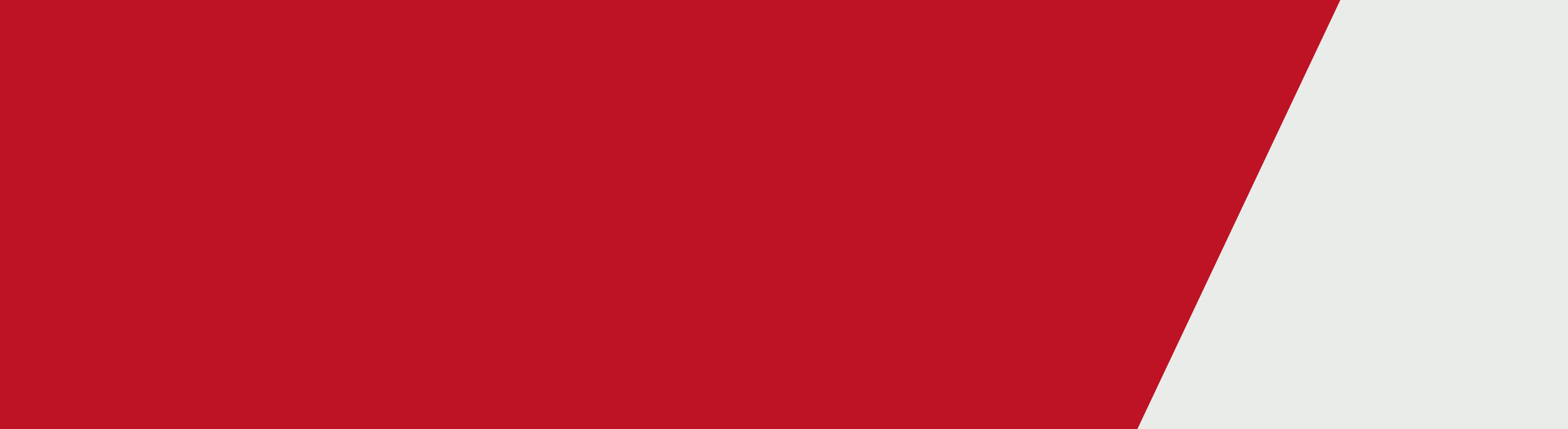 [Shots of Dr Ebonie Rio throughout]Dr Ebonie Rio, Sports Physiotherapist at the Victorian Institute of Sport.I'm Dr Ebonie Rio, Sports Physiotherapist at the Victorian Institute of Sport.The Fair Play Code sends a loud and clear message that bad behaviour, violence, cheating and intimidation has no place in sport and recreation in Victoria.At the heart of the Fair Play Code are the values that will encourage fair play for all.Provide a safe, welcoming and inclusive environment that places the health, welfare and well-being of participants above all else.Take all reasonable steps to ensure equipment, facilities and programs meet health and safety standards and are appropriate to the age and ability of participants.Support policies and practices in relation to injury management, return to play, adverse weather, and child safe standards.Show concern and caution towards others who may be sick or injured and immediately report any safety issues to appropriate authorities.I'm Dr Ebonie Rio.Be Fair. Play Fair. [State Government of Victoria logo][Authorised by the Department of Health and Human Services, 50 Lonsdale St Melbourne. Spoken by Dr E. Rio]To receive this publication in an accessible format email Communications and Media <DHHSCommunications@dhhs.vic.gov.au>Authorised and published by the Victorian Government, 1 Treasury Place, Melbourne. © State of Victoria, Department of Health and Human Services, October 2018 Available at Fair Play Code – Dr Ebonie Rio < http://www.sport.vic.gov.au/news-media/news/fair-play-code-dr-ebonie-rio>Fair Play Code – Dr Ebonie RioVideo transcript